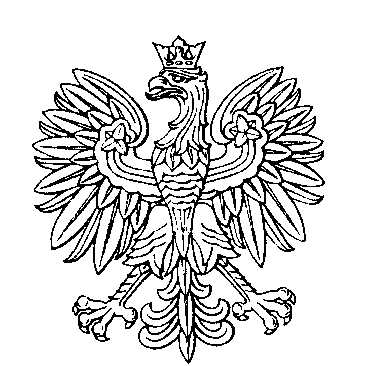 OBWODOWA KOMISJA WYBORCZA NR 1w gminie GidleOBWODOWA KOMISJA WYBORCZA NR 2w gminie GidleOBWODOWA KOMISJA WYBORCZA NR 3w gminie GidleOBWODOWA KOMISJA WYBORCZA NR 4w gminie GidleOBWODOWA KOMISJA WYBORCZA NR 5w gminie GidleOBWODOWA KOMISJA WYBORCZA NR 6w gminie GidleSKŁAD KOMISJI:Przewodniczący	Walentyna BartnikZastępca Przewodniczącego	Teresa Marianna SapisCZŁONKOWIE:SKŁAD KOMISJI:Przewodniczący	Grażyna Elżbieta KanafaZastępca Przewodniczącego	Joanna Małgorzata WrońskaCZŁONKOWIE:SKŁAD KOMISJI:Przewodniczący	Julia Sylwia PilarskaZastępca Przewodniczącego	Agnieszka BurzaCZŁONKOWIE:SKŁAD KOMISJI:Przewodniczący	Janina Maria ZatońZastępca Przewodniczącego	Bogusława Genowefa LaraCZŁONKOWIE:SKŁAD KOMISJI:Przewodniczący	Joanna Katarzyna OstojskaZastępca Przewodniczącego	Katarzyna Teresa GrzesiczakCZŁONKOWIE:SKŁAD KOMISJI:Przewodniczący	Grażyna ŁukaZastępca Przewodniczącego	Grzegorz Aleksander PasekCZŁONKOWIE: